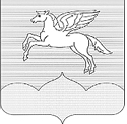 АДМИНИСТРАЦИЯ  ГОРОДСКОГО  ПОСЕЛЕНИЯ  «ПУШКИНОГОРЬЕ»
ПОСТАНОВЛЕНИЕ30.12.2019г. № 227О наличии, количестве и видов источников наружного противопожарного водоснабжения на территории населенных пунктов городского поселения «Пушкиногорье»В соответствии с п.1 ст. 62, п.1, 3, 4, 5 ст. 68 Федерального закона от 22.07.2008г №123-ФЗ, п.16 Правил противопожарного режима в РФ, утвержденным Постановлением Правительства РФ от 25.04.2012г №390, Администрация городского поселения «Пушкиногорье»,ПОСТАНОВЛЯЕТ:1. Утвердить наличие, количество и виды источников наружного противопожарного водоснабжения на территории населенных пунктов городского поселения «Пушкиногорье»  по состоянию на 30.12.2019г.                        (приложение № 1 )2. Настоящее постановление вступает в силу с момента его официального опубликования.3. Обнародовать настоящее постановление в установленном порядке.4. Контроль за исполнением настоящего постановления оставляю за собой.

	Заместитель Главы  администрациигородского поселения «Пушкиногорье»                                Е.Н.Никитина Приложение № 1   к Постановлению администрации городского поселения «Пушкиногорье» от 30.12.2019г.  № 227Наличие, количество и вид источников наружного противопожарного водоснабжения  на территории населенных пунктов городского поселения «Пушкиногорье»№п/пВидАдресВедомственная принад-лежностьНали чие указателяВидисправностиПожарный водоемКолхозный переулокСобственность ГП «Пушкиногорье»имеетсядействующийПожарный водоемРп.Пушкинские Горы, ул. Молодых Патриотов,  д.55Собственность ГП «Пушкиногорье»имеетсядействующийПожарный водоемул. ЕрмолаеваСобственность ГП «Пушкиногорье»имеетсядействующийПожарный водоемул. Советская, д.17Собственность ГП «Пушкиногорье»имеетсядействующийПожарный водоемд. ПодкрестьеСобственность ГП «Пушкиногорье»имеетсядействующийПожарный водоемРп.Пушкинские Горы, ул. Новор-жевская, у  д.18Собственность ГП «Пушкиногорье»имеетсядействующийПожарный водоемд. НосовоСобственность ГП «Пушкиногорье»имеетсядействующийПожарный водоемд. КозлякиСобственность ГП «Пушкиногорье»имеетсядействующийПожарный водоемД.ПаренцевоСобственность ГП «Пушкиногорье»имеетсядействующийПожарный водоемД.ГариноСобственность ГП «Пушкиногорье»имеетсядействующийПожарный водоемД.КокориноСобственность ГП «Пушкиногорье»имеетсядействующийПожарный водоемрп.Пушкинские Горы,                             ул. Комсомольс-кая, у д.32Собственность ГП «Пушкиногорье»имеетсядействующий13.Открытые природные водоемы, используемые в весенне-летний периодОткрытые природные водоемы, используемые в весенне-летний периодОткрытые природные водоемы, используемые в весенне-летний периодОткрытые природные водоемы, используемые в весенне-летний периодОткрытые природные водоемы, используемые в весенне-летний период